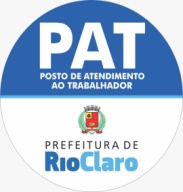                               Posto de Atendimento ao Trabalhador – PAT Rio Claro SP. 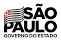                             Rua 06, nº 676 – Centro.   PAT de Rio Claro oferece hoje as seguintes oportunidades:   VagasNível de InstruçãoExperiênciaObservaçõesAJUDANTE DE PATIO DE SUCATA-SEPARAÇÃO DE SUCATAS*FundamentalIncompleto06 mesesInformação na entrevistaAJUSTADOR MECANICO-TER CURSO DE MECÂNICO DE USINAGEM - MONTAGEM E ACABAMENTO DE MATERIAL CIRÚRGICO.Ensino Médio CompletoSem ExperiênciaInformação na entrevistaALMOXARIFE-CONTROLE DE ENTRADA E SAÍDA DO ALMOXARIFADOEnsino Médio Completo06 mesesInformação na entrevistaASSISTENTE DE COZINHADORFundamentalCompleto06 mesesInformação na entrevistaASSISTENTE DE LOGISTICA DE TRANSPORTE - NECESSÁRIO POSSUIR CNH EEnsino Médio Completo06 mesesInformação na entrevistaATENDENTE DE PADARIAEnsino Médio Completo06 mesesInformação na entrevistaAUXILIAR ADMINISTRATIVOEnsino Médio Completo06 mesesInformação na entrevistaAUXILIAR DE ENFERMAGEM-TER CURSO DE AUXILIAR DE ENFERMAGEMEnsino Médio CompletoSem ExperiênciaInformação na entrevistaAUXILAIR DE LABORATORISTA DE SOLOS E DE CONCRETOEnsino Médio Completo03 mesesInformação na entrevistaAUXILIAR DE MANUTENÇÃO DE EDIFICAÇÕES CNH AB -- AUXILIAR EM PINTURAS, TRABALHOS EM TELHADOS, MANUTENÇÕES PREDIAISNão Exigida04 mesesInformação na entrevistaAUXILIAR DE MANUTENÇÃO ELETRICA E HIDRAULICA-CURSO DE ELÉTRICA – MÍNIMO DE 8OH OU CURSO TÉCNICO (ELÉTRICA/ ELETROTÉCNICO/ELETROMECÂNICO).Ensino Médio Completo06 mesesInformação na entrevistaBALCONISTAFundamentalCompleto06 mesesInformação na entrevistaBALCONISTA-CNH A/BEnsino Médio Completo06 mesesInformação na entrevistaBORRACHEIROFundamentalIncompleto06 mesesInformação na entrevistaCALDEIREIRO (CHAPAS E FERRO AÇO) TER CURSO DE SOLDADOR MIG/ELETRODO REVESTIDO - CORTE E SOLDA DE CHAPARIAFundamentalCompleto06 mesesInformação na entrevistaCONFERENTE DE LOGISTICA-CNH A/BEnsino Médio Completo06 mesesInformação na entrevistaCOSTUREIRA DA MÁQUINA RETAEnsino Médio Completo06 mesesInformação na entrevistaEMPREGADO DOMESTICO NOS SERVIÇOS GERAIS-NECESSÁRIO TER REFERÊNCIANão Exigida06 mesesInformação na entrevistaELETRICISTAEnsino Médio Completo06 mesesInformação na entrevistaEMPREGADO DOMESTICO NOS SERVIÇOS GERAIS-NECESSÁRIO TER AFINIDADE COM CRIANÇAS; NECESSÁRIO TER REFERÊNCIANão Exigida06 mesesInformação na entrevistaENCANADOREnsino Médio Completo06 mesesInformação na entrevistaENCARREGADO DA TESOURARIAEnsino Médio Completo06 mesesInformação na entrevistaJARDINEIROFundamentalCompleto06 mesesInformação na entrevistaLABORATORISTA (SOLOS E MATERIAIS DE CONSTRUÇÃO)Ensino Médio Completo03 mesesInformação na entrevistaMECANICO DE AUTO EM GERAL-CNH BEnsino Médio Completo03 mesesInformação na entrevistaMECANIVO DE MANUTENÇAÕ VEICULO FERROVIARIOSFundamentalCompleto06 mesesInformação na entrevistaMECANICO DE MANUTENÇÃO E INSTALAÇAO ELETRICA-POSSUIR CURSO DE NR10, NR11, NR12 E NR35-CURSO TÉCNICO ELÉTRICA E/OU MECÂNICA. Ensino Médio Completo06 mesesInformação na entrevistaMOTORISTA DE CAMINHAO (CNH D)Ensino Médio Completo06 mesesInformação na entrevistaMOTORISTA ENTREGADOR-CNH CFundamentalCompleto06 mesesInformação na entrevistaOPERADOR DE CAIXAEnsino Médio Completo06 mesesInformação na entrevistaOPERADOR DE LAMINADORFUNDAMENTALCOMPLETO04 mesesInformação na entrevistaOPERADOR DE MAQUINAS OPERATRIZESEnsino Médio Completo06 mesesInformação na entrevistaOPERADOR DE PROCESSO DE PRODUÇÃOFundamentalCompleto06 mesesInformação na entrevistaOPERADOR DE PROCESSO DE PRODUÇÃONão exigidaSem ExperiênciaInformação na entrevistaOPERADOR DE PROCESSO DE PRODUÇÃOEnsino Médio Completo06 mesesInformação na entrevistaOPERADOR DE VENDAS (LOJAS)Ensino Médio Completo06 mesesInformação na entrevistaOPERADOR DE VENDAS (LOJAS)Ensino Médio Completo06 mesesInformação na entrevistaOPERADOR DE VENDAS LOJAS (CNH B)Ensino Médio Completo06 mesesInformação na entrevistaPEDREIROFundamentalCompleto06 mesesInformação na entrevistaPINTOR DE OBRASFundamentalCompleto06 mesesInformação na entrevistaPOLIDOR DE MARMORENÃO EXIGIDA06 mesesInformação na entrevistaSERRALHEIROFundamentalCompleto06 mesesInformação na entrevistaSOLDADOR- TER CURSO DE SOLDADOR MIG/ELETRODO REVESTIDO - CORTE E SOLDA DE CHAPARIAFundamentalCompleto06 mesesInformação na entrevistaTECNICO DE ENFERMAGEM-TER CURSO DE TÉCNICO DE ENFERMAGEMEnsino Médio CompletoSem ExperiênciaInformação na entrevistaTECNICO ELETRONICOEnsino Médio Completo06 mesesInformação na entrevistaTECNICO EM SEGURANÇA DO TRABALHOEnsino Médio Completo06 mesesInformação na entrevistaVENDEDOR PRACISTAEnsino Médio CompletoSem ExperiênciaInformação na entrevista